F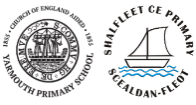 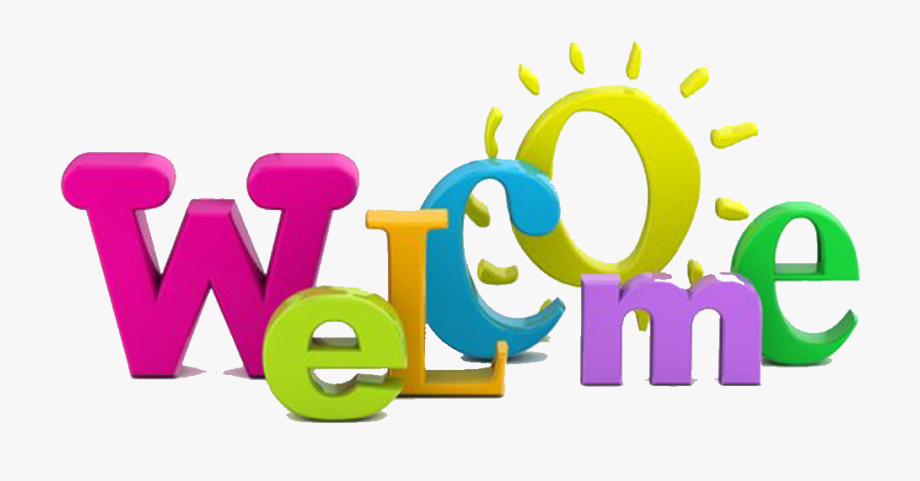 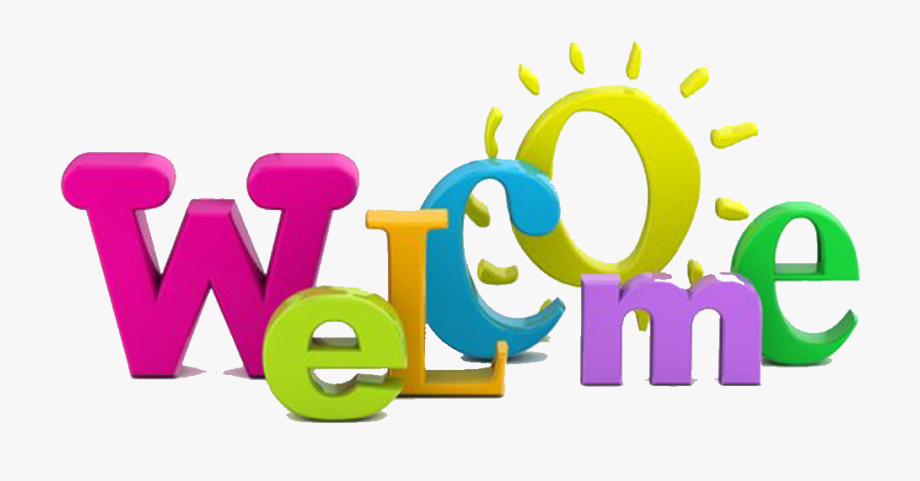 